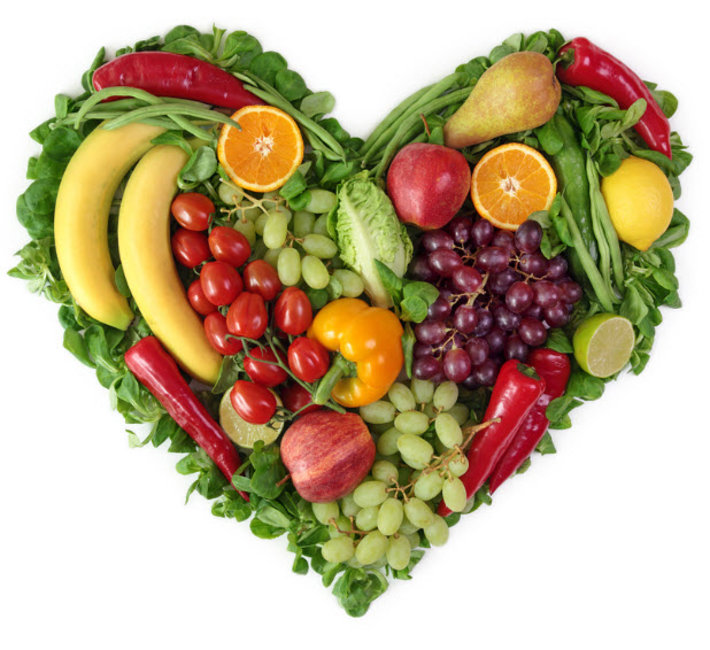 Kochane Dzieci  , Szanowni Rodzice!!!Tydzień 16.11.2020-20.11.2020r. miał być tygodniem pod hasłem:„ Dbamy o zdrowie ” .Przesyłam  kilka propozycji materiału do realizacji w domu w ramach tej tematyki.   Zachęcamy wszystkie  nasze kochane dzieci do publikowania swoich dzieł w komentarzach na naszej grupie.Oto kilka propozycji :Propozycja odczytania przez rodzica  wiersza Ludwika Wiszniewskiego  Pt. ’’ Przyjaciele zajączka’’ Chorował zajączek .Bolało go w boku.Nie mógł się poruszać ani zrobić kroku, więc do swych przyjaciół wysłał krótkie zdanie :‘’Jestem bardzo chory ,donoszę ze smutkiem… Zajączek’’Najpierw przyleciały dwie lekarki -sowy:-Nie martw się ,zajączku ,wkrótce będziesz zdrowy .A potem przybiegła wiewióreczka z zielem:-Za nim je zaparzę , łóżko ci pościelę !Przyleciały ,również kuropatwy zacne ,przyniosły choremu oziminki smacznej. Jedynie płochliwy bieluśki króliczek telegram nadesłał :‘’Wyzdrowienia życzę’’. Zając poweselał i wyrzekł te słowa :-Wśród tylu przyjaciół , przyjemnie chorować !Rozmowa na temat wiersza rodzica z dzieckiem. Które zwierzęta przyszły odwiedzić zajączka ?Jak się czuł zajączek wśród tylu przyjaciół ?Czy do tej sytuacji pasuje przysłowie :Prawdziwych przyjaciół poznajemy w biedzie ? Dlaczego ?Quiz. do rozwiązania dla dzieci . Rodzice czytają -Dzieci odpowiadają.  https://wordwall.net/pl/resource/1571573/emocje/zasady-przyjaźniPropozycja piosenki Higiena-Czystość to zdrowie.https://www.youtube.com/watch?v=QaFHWfeVI6APropozycja zabawy matematycznej. https://www.matzoo.pl/zerowka/50Propozycja zabawy figurami  :https://kubus.pl/bajka/figury/Propozycja zabawy ile sylab ma przedstawiony obrazek. https://pisupisu.pl/przedszkole/ile-sylabZabawy i ćwiczenia z literą T jak Tata.Odczytanie opowiadania przez rodzica. To jest tata Tosi. Nazywa się Tadeusz Talar. Ma trzydzieści trzy lata. Jest bardzo towarzyski. Lubi grać w tenisa, bierze udział w teleturniejach, ogląda telewizję. Jego hobby to taternictwo. Trzy razy w tygodniu wyjeżdża w Tatry, żeby się wspinać po górach. Ubiera wtedy trampki lub buty trapery. Tata Tosi pracuje w telekomunikacji. Naprawia telewizory. Do tej pory jeździł Trabantem, ale trzy tygodnie temu kupił sobie Toyotę.  Rozmowa z dziećmi na temat opowiadania.-Kto to jest ? (tata Tosi)
-Jak się nazywa? (Tadeusz Talar)
-Ile ma lat?(trzydzieści trzy)
-Co lubi robić? (ogląda telewizję, gra w tenisa, bierze udział w teleturniejach)
-Gdzie pracuje?(w telekomunikacji) -Co robi?(naprawia telewizory) -Jaki ma samochód?(Toyotę) -Jakie jest jego hobby?(taternictwo) Dziecko podkreśla bądź pokazuje wszystkie litery T,t. w opowiadaniu.https://pisupisu.pl/upload/literki/t.pdf Rozmowa z dzieckiem na temat quizu. https://wordwall.net/pl/resource/1002688/psychologia/samopoczucie Zabawa na spostrzegawczość wzrokową.https://pisupisu.pl/przedszkole/brakujacy-fragment-6 Zachęcam do obejrzenia spektaklu pt. Lew-król Sawanny.https://www.youtube.com/watch?v=csn4_unBjtgKarty pracy :Prosimy dzieci ,aby skreśliły litery ,które już poznały. 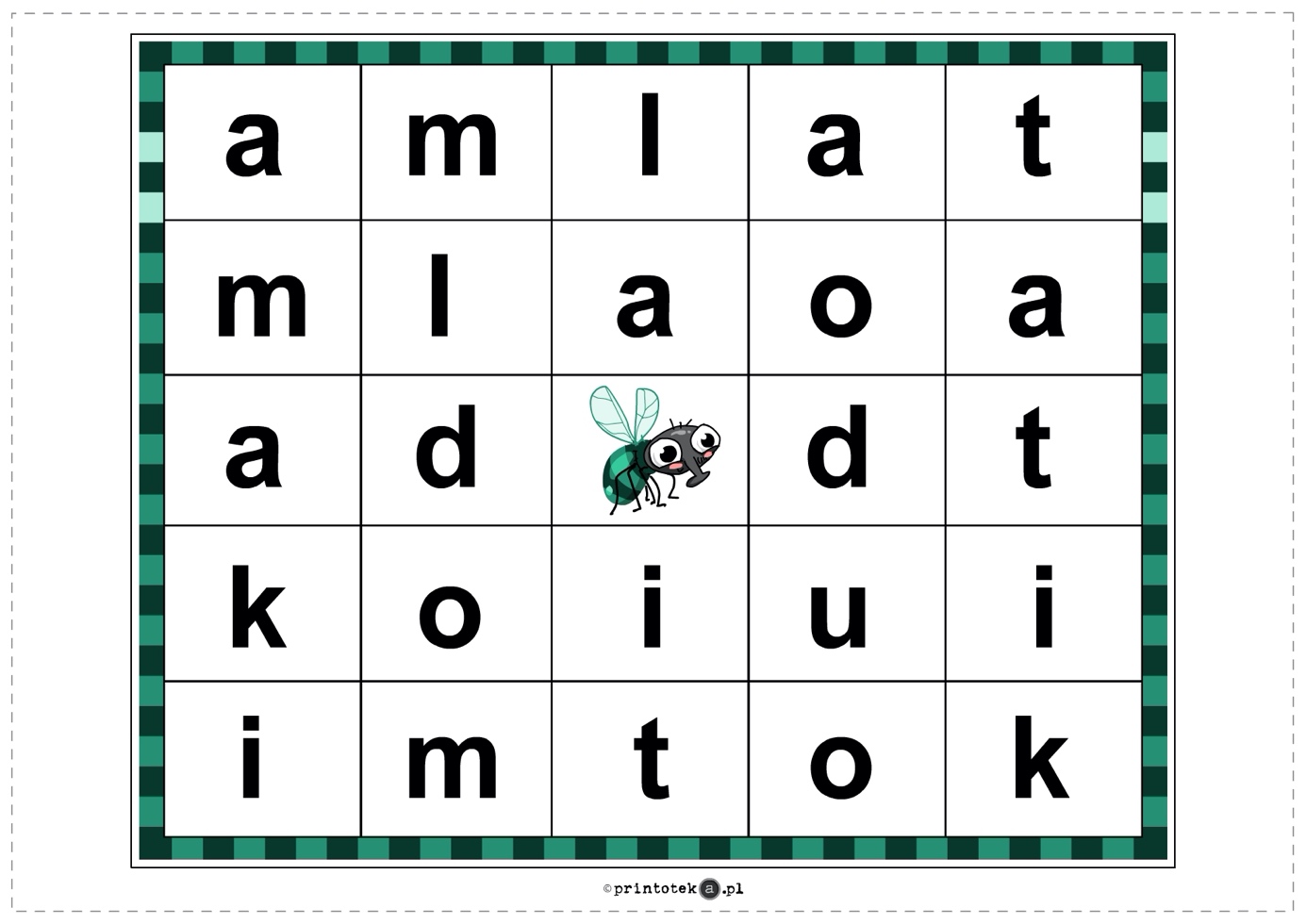 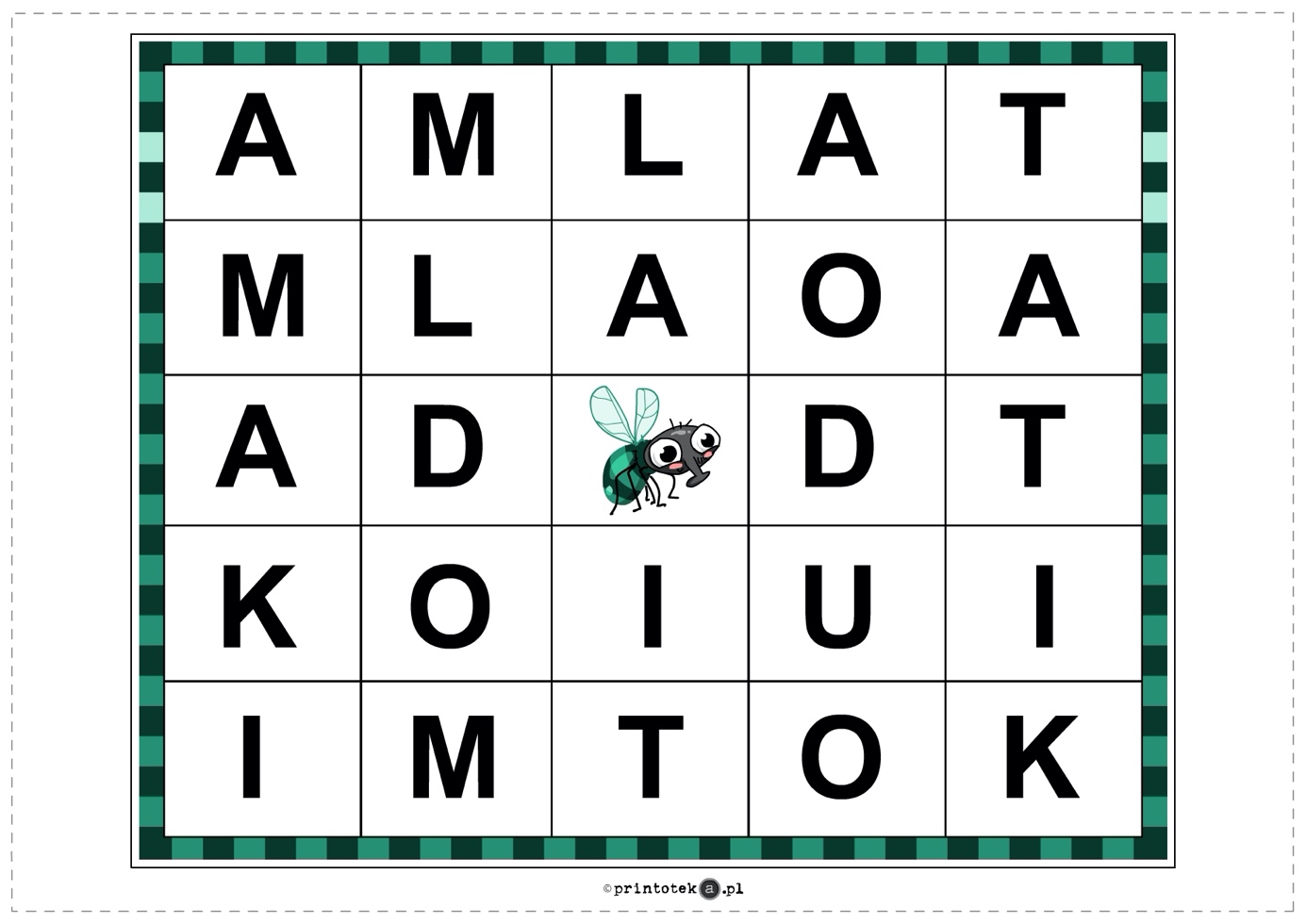 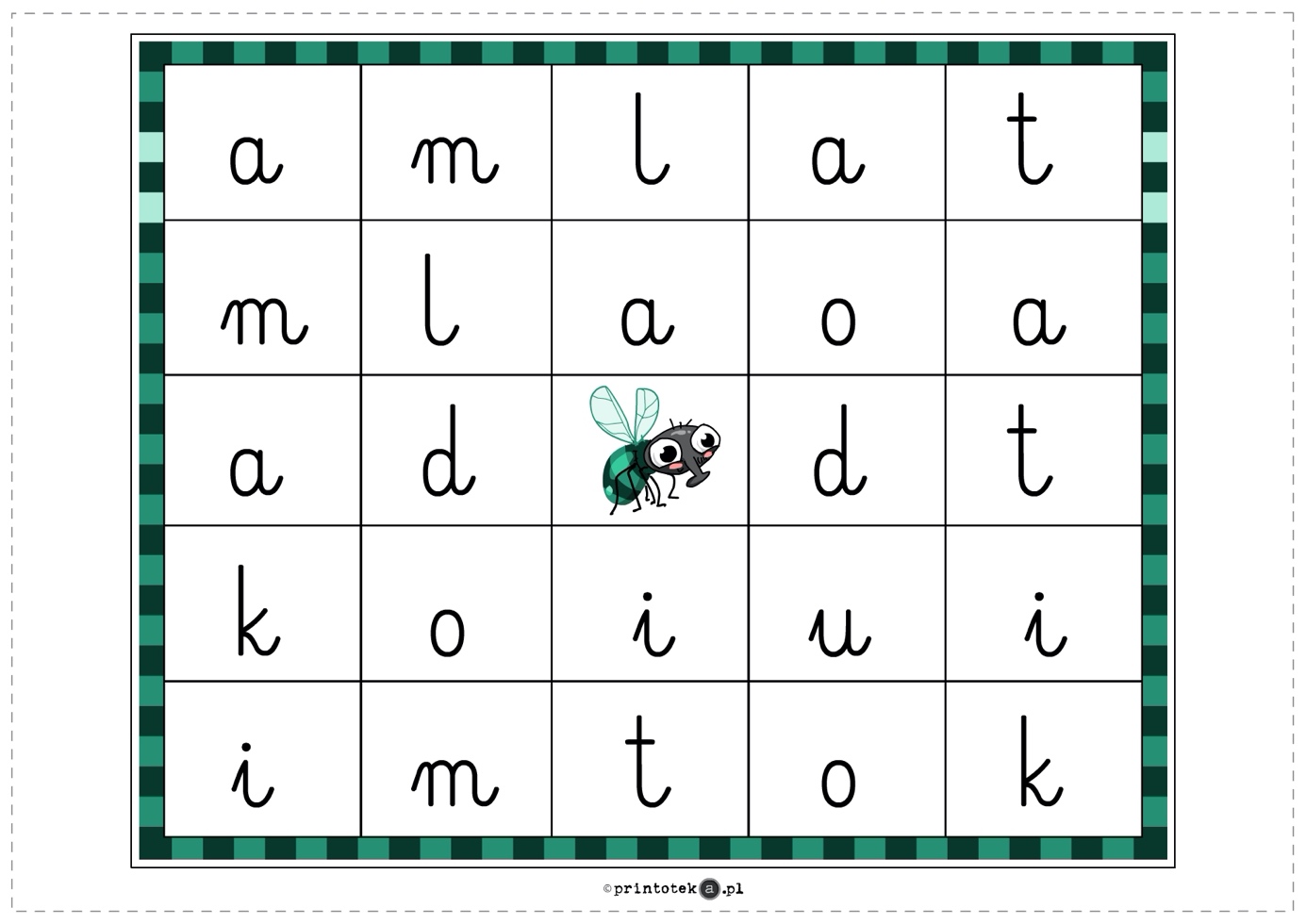 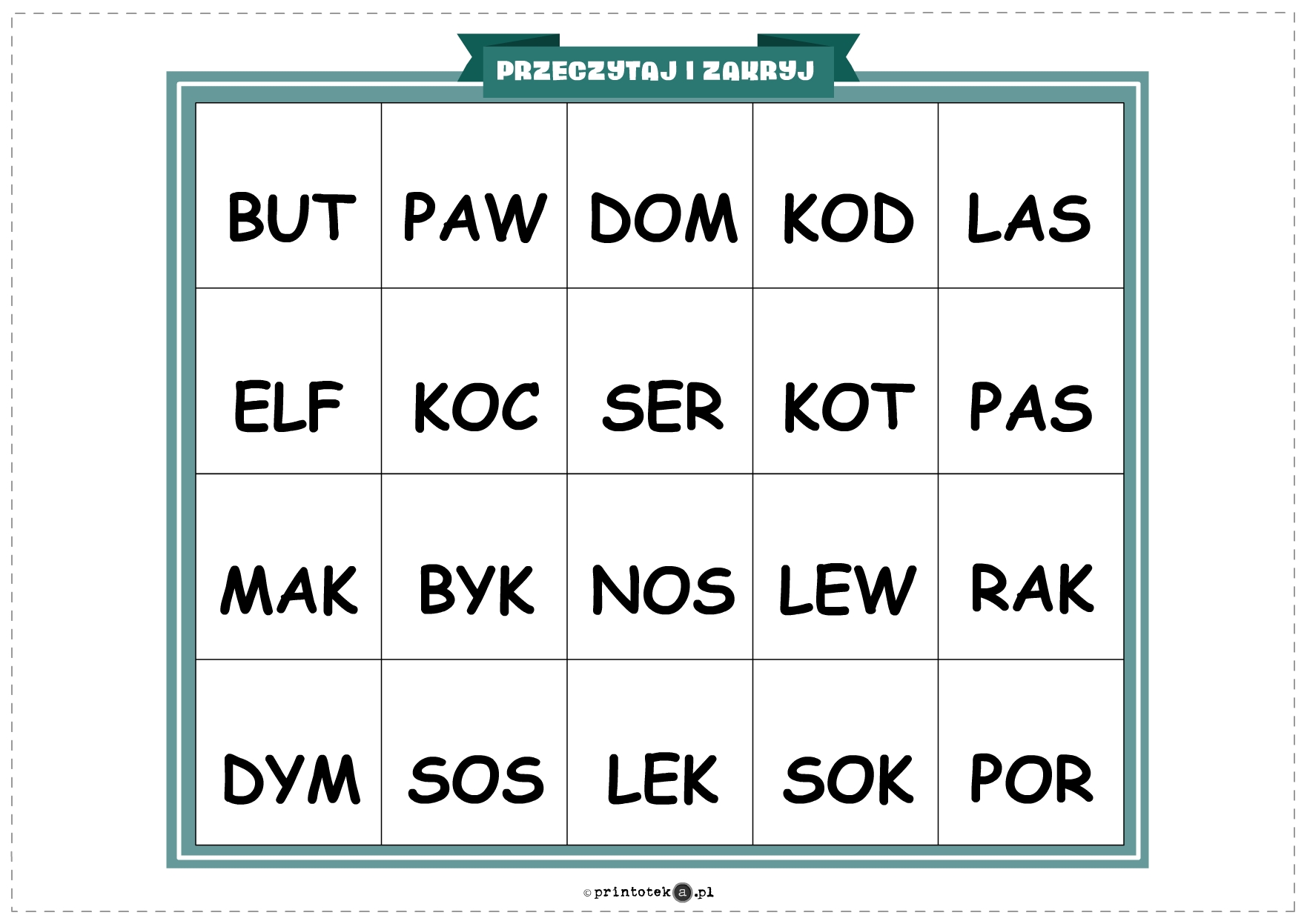 Trenujemy pisanie liter już poznanych : 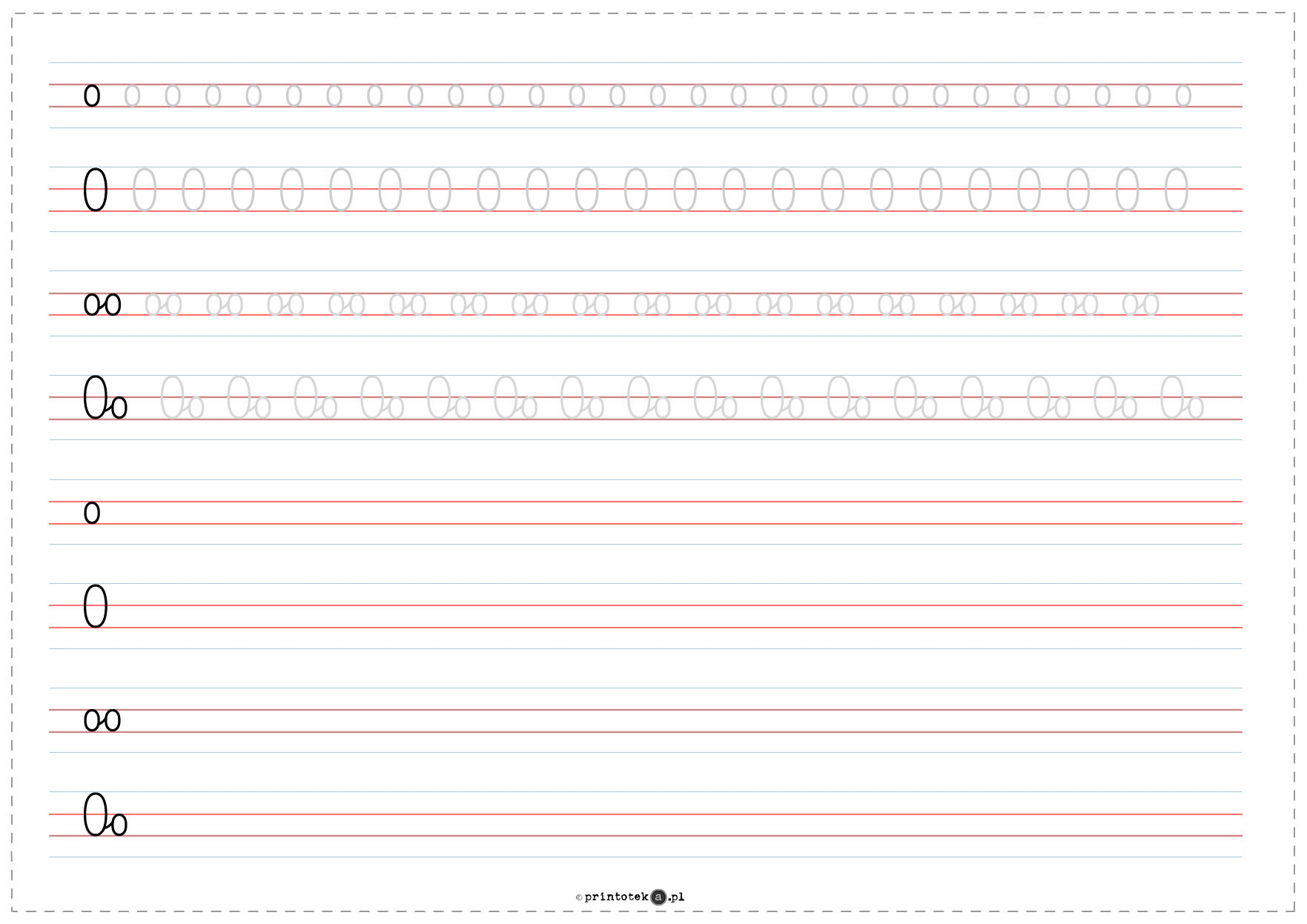 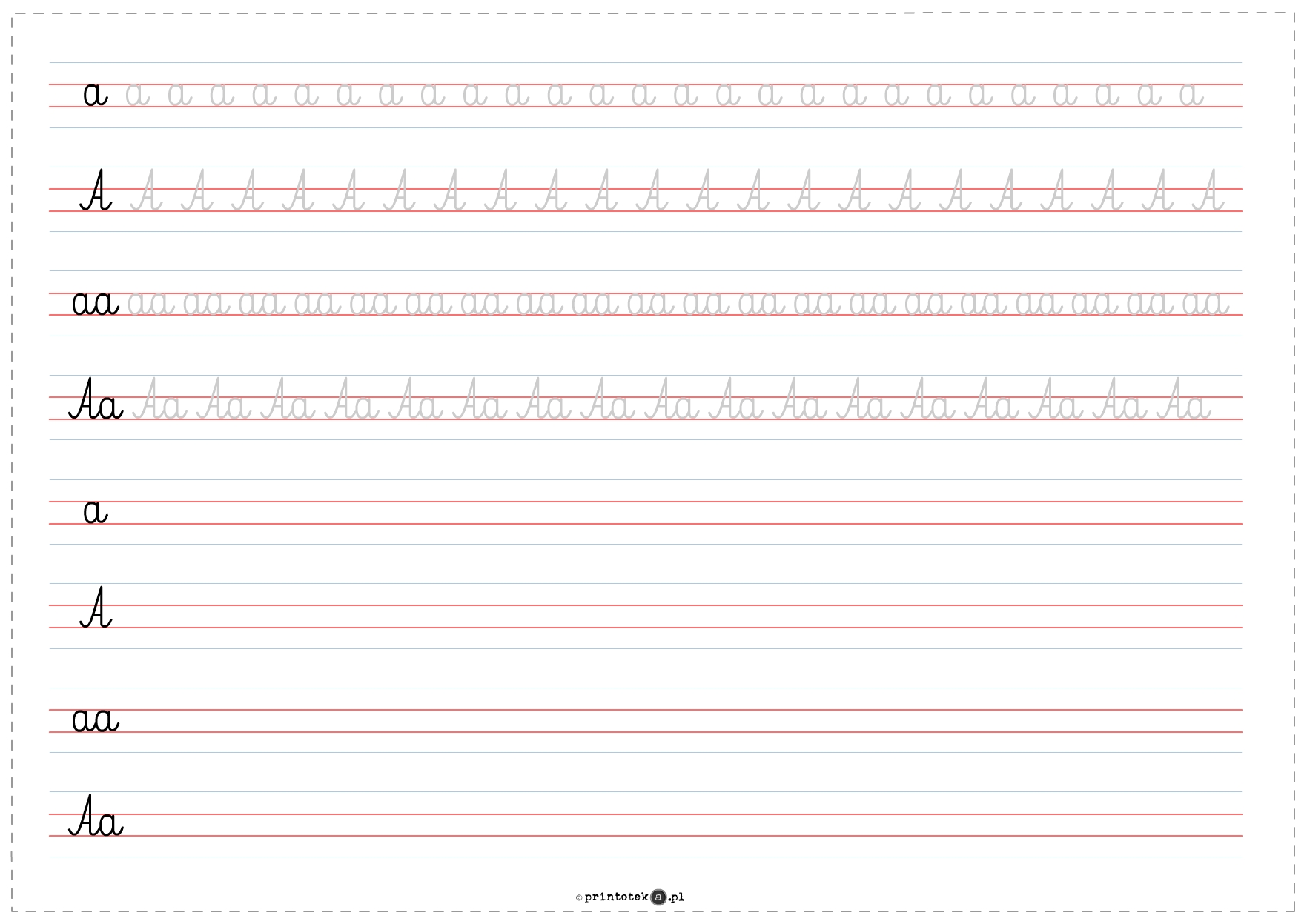 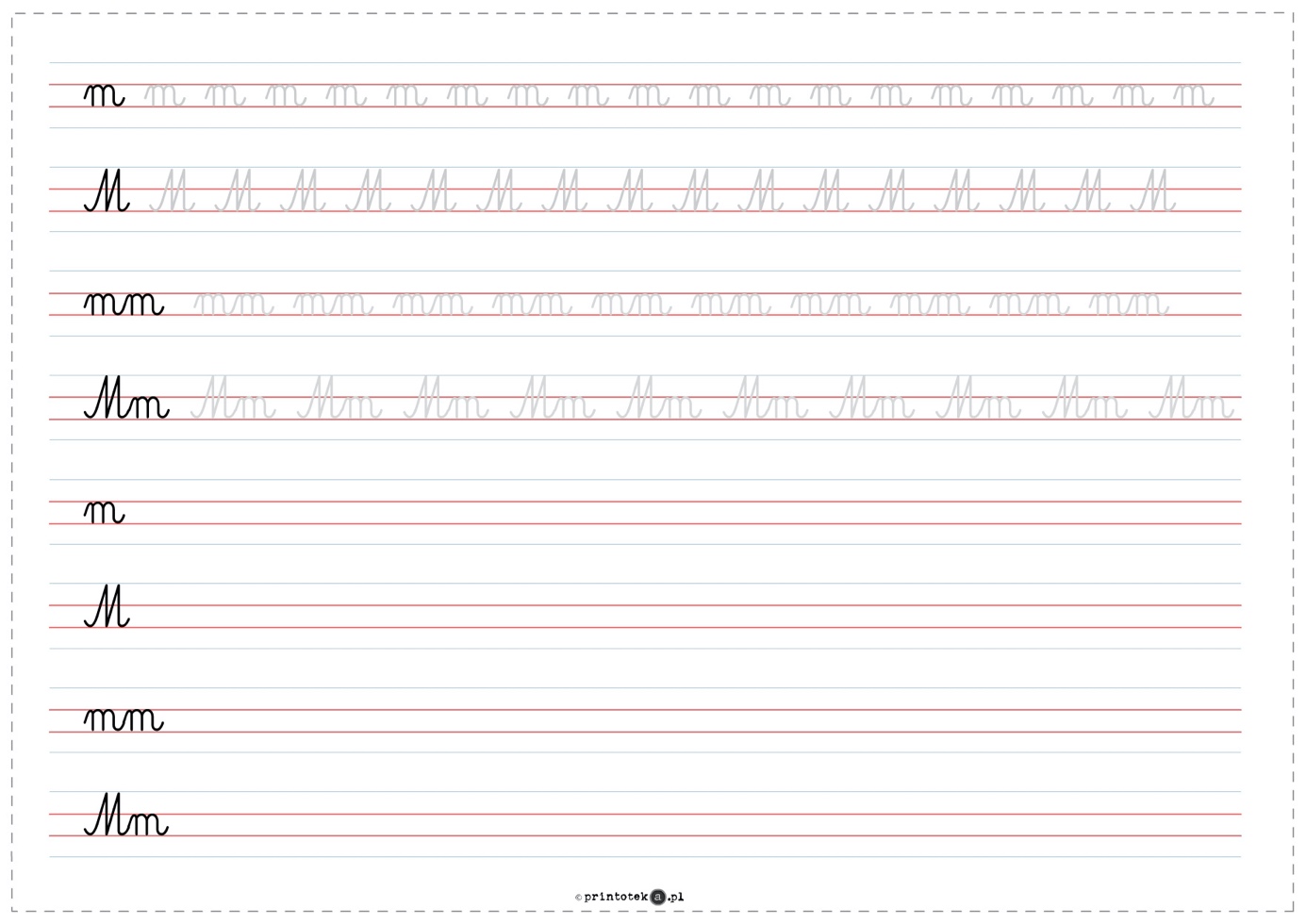 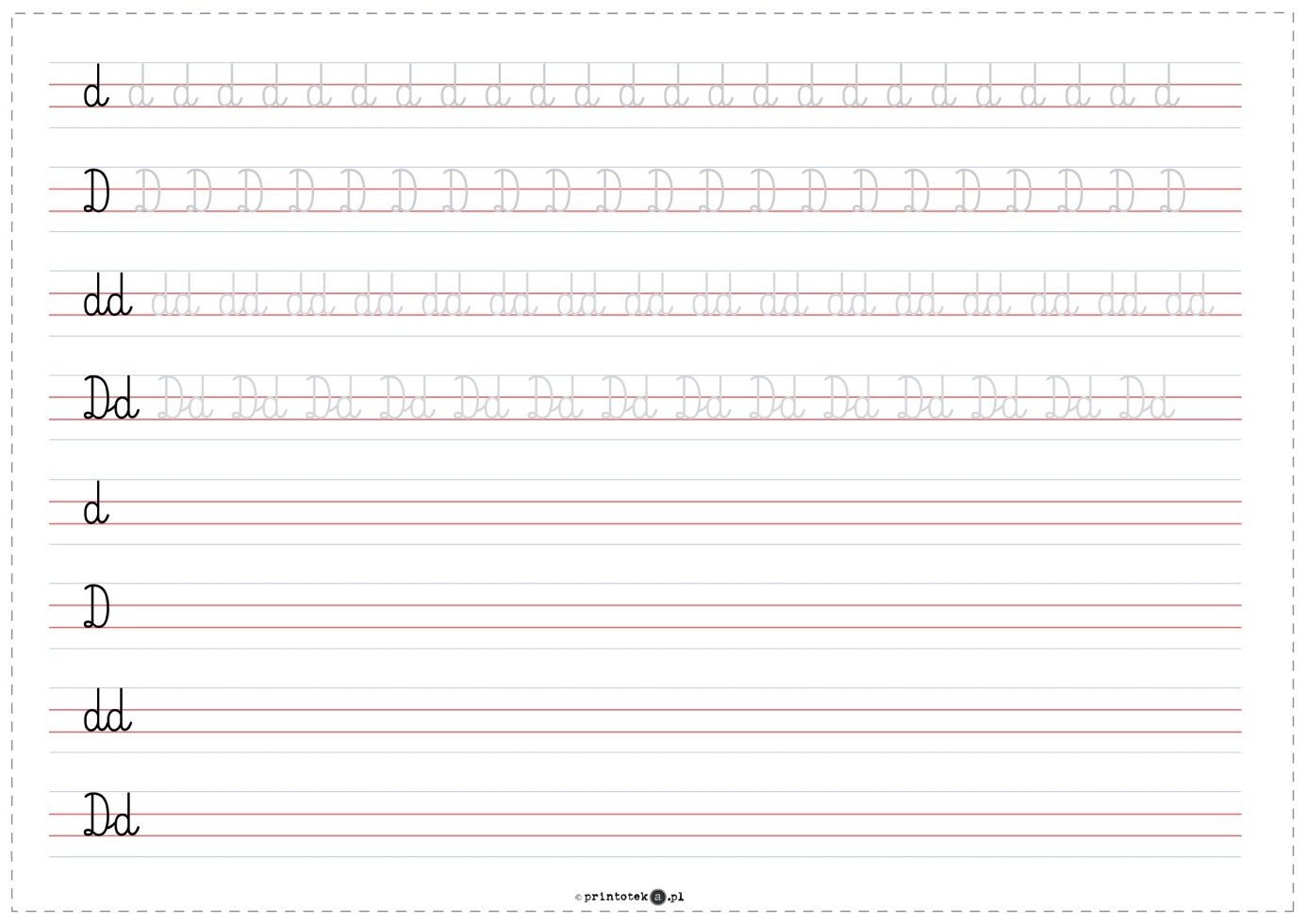 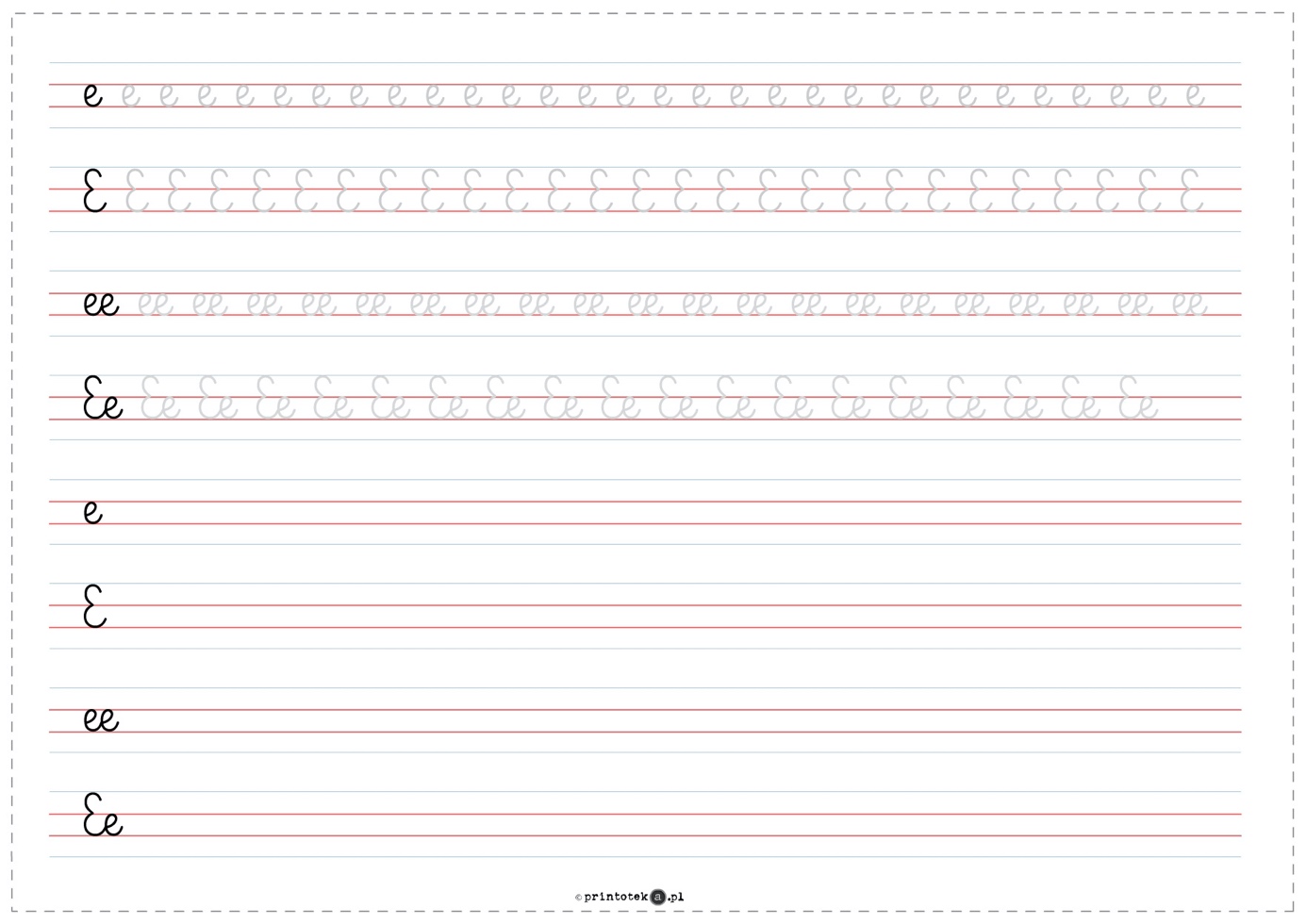 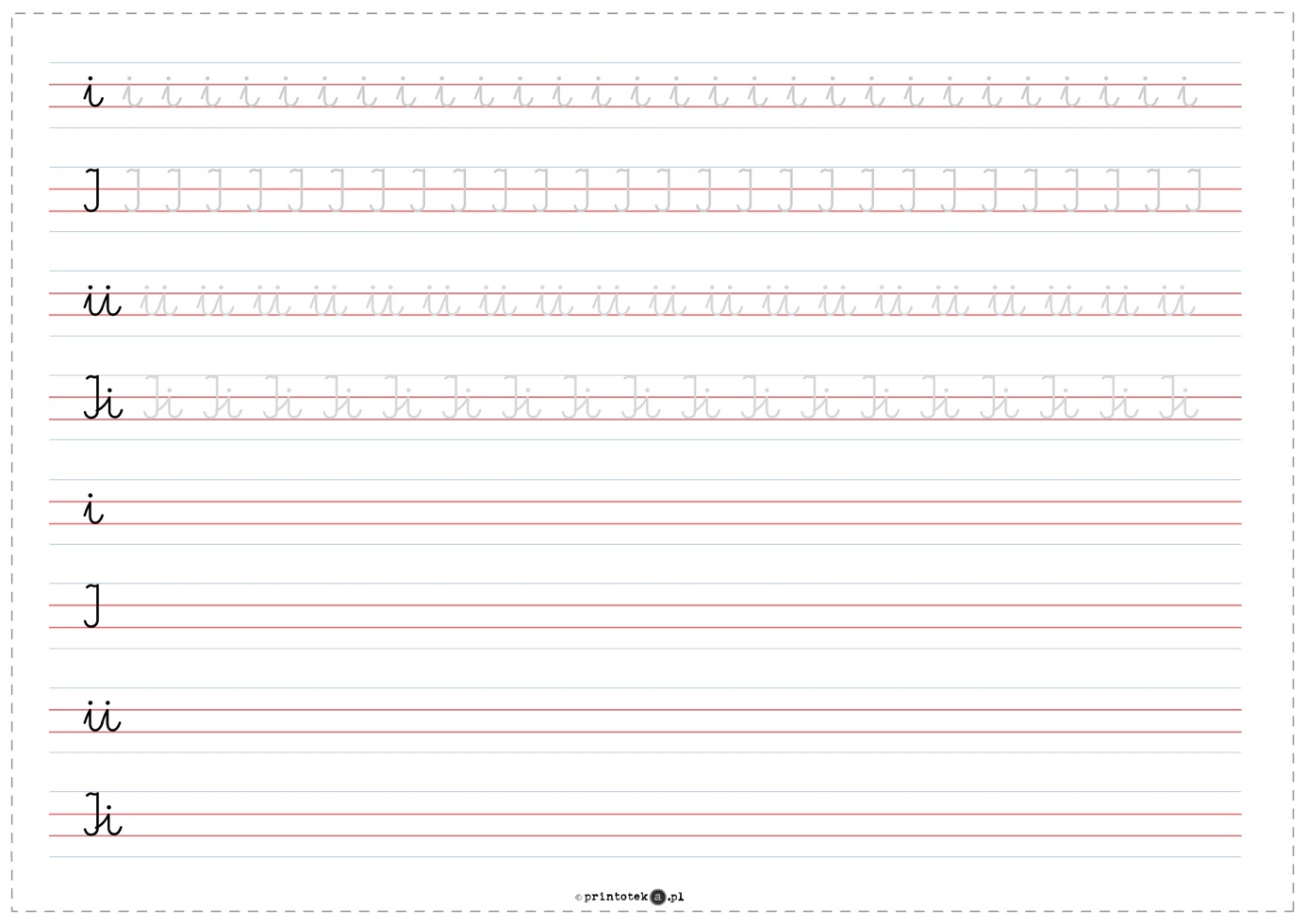 Wspólnie z rodzicem odczytujemy wyrazy. Prowadzimy po śladzie litery i kolorujemy wybrany obrazek.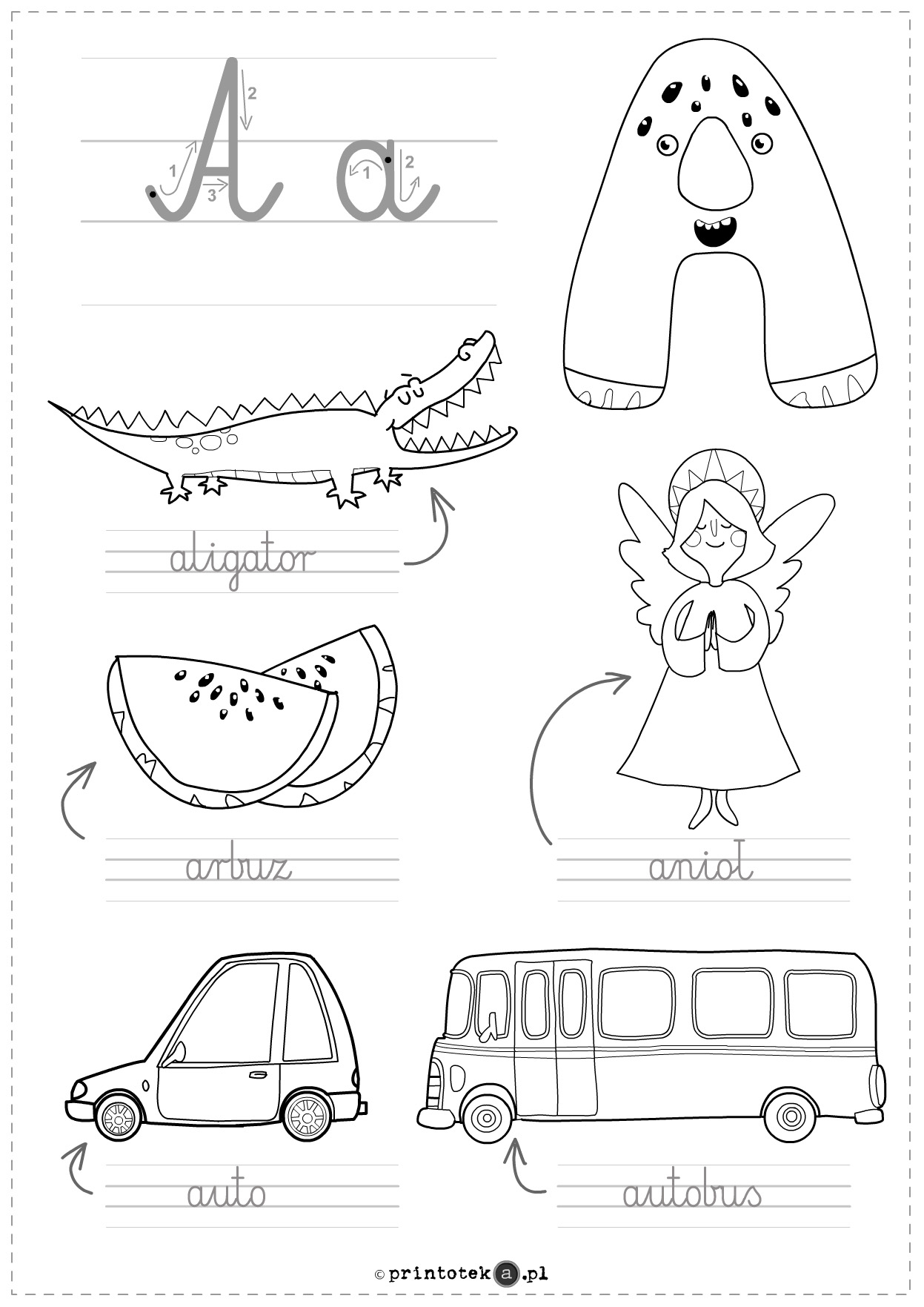 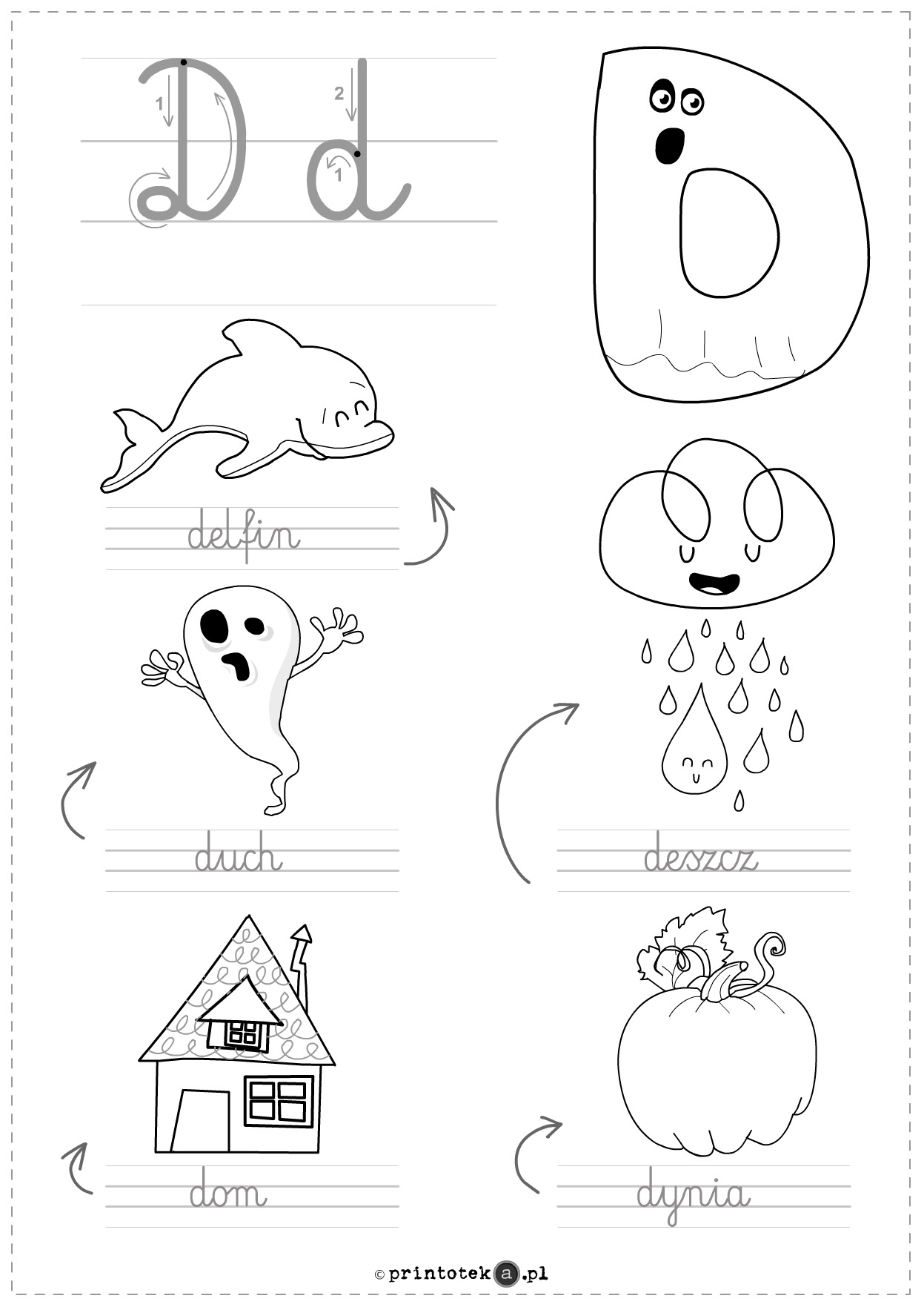 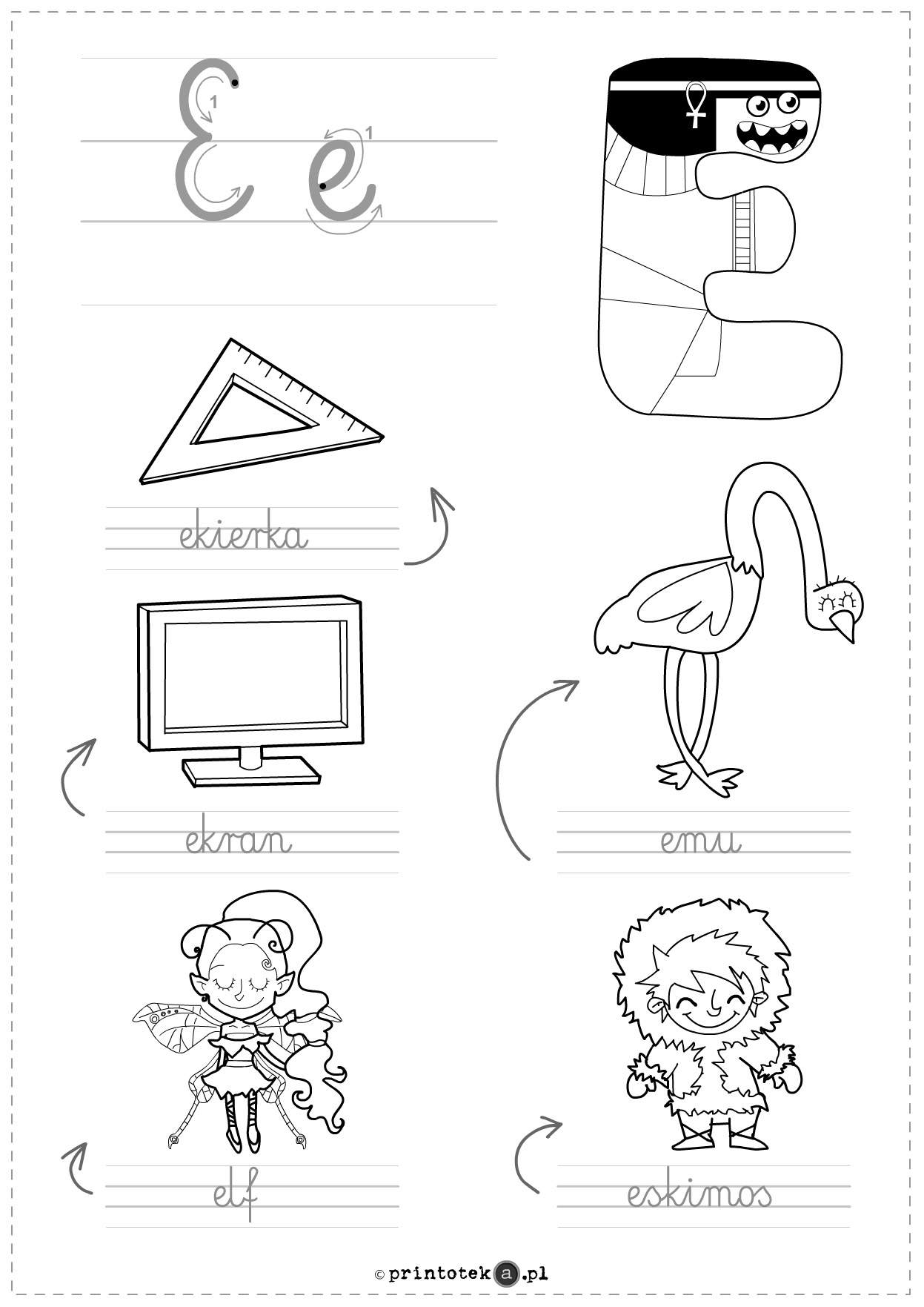 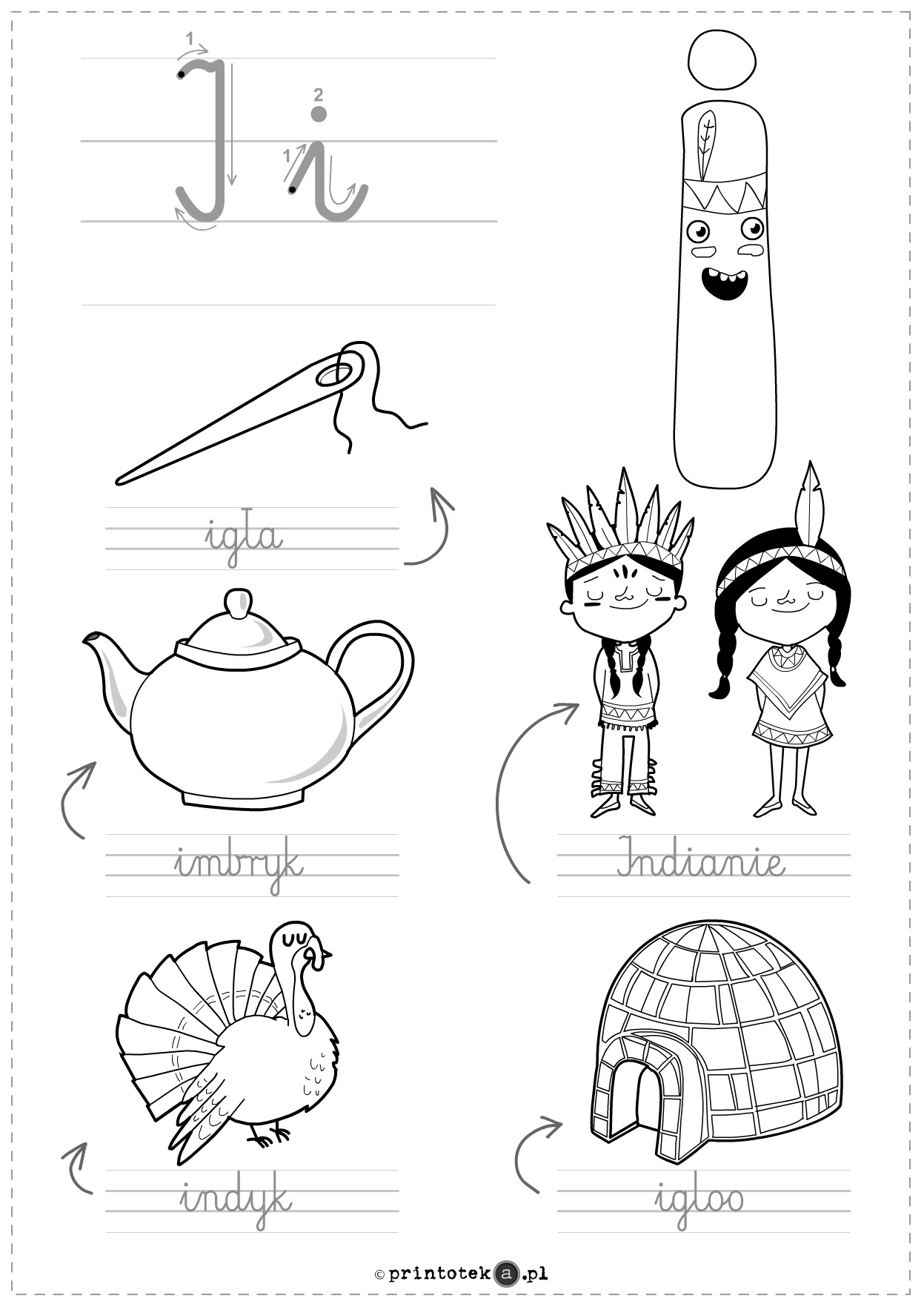 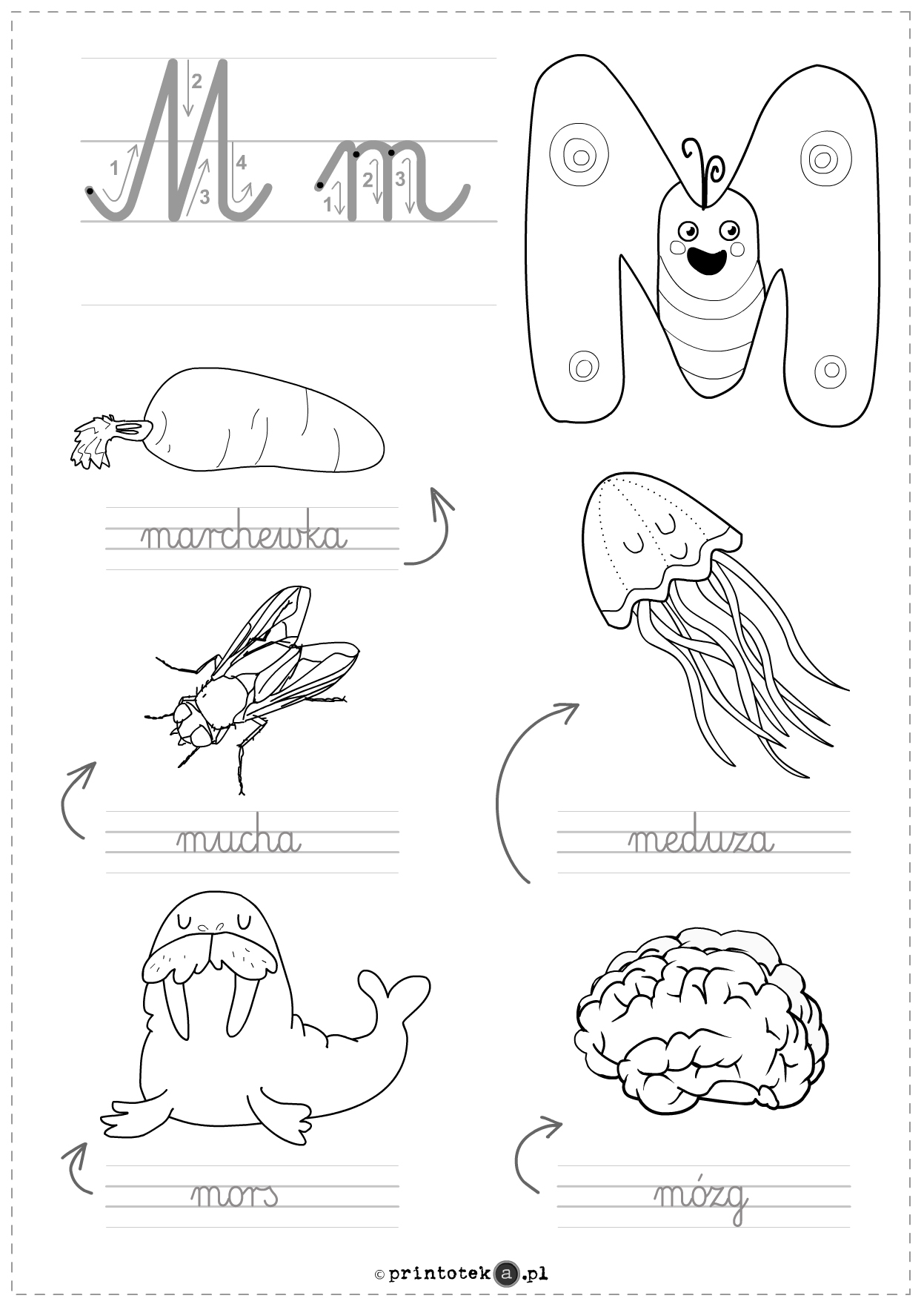 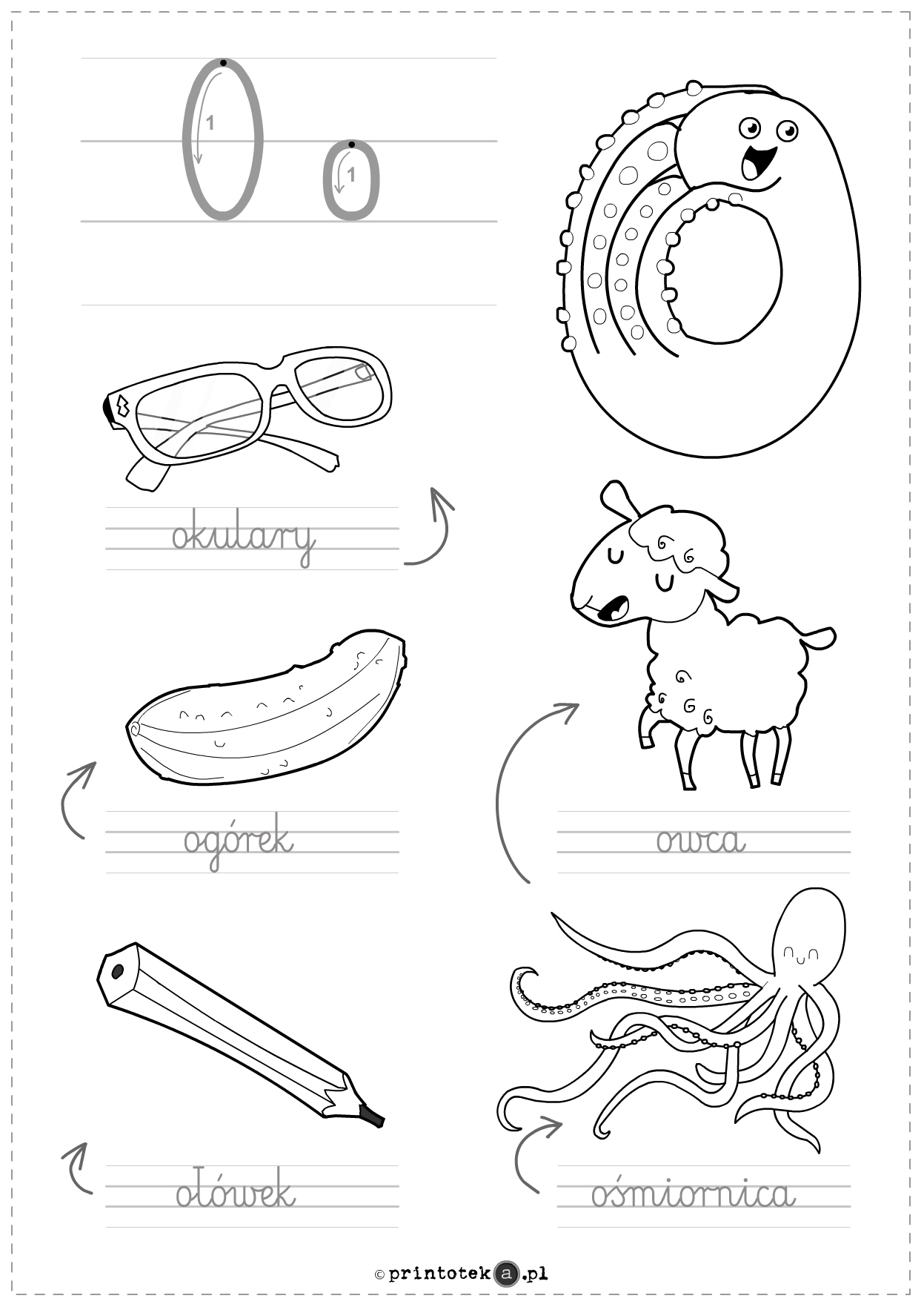 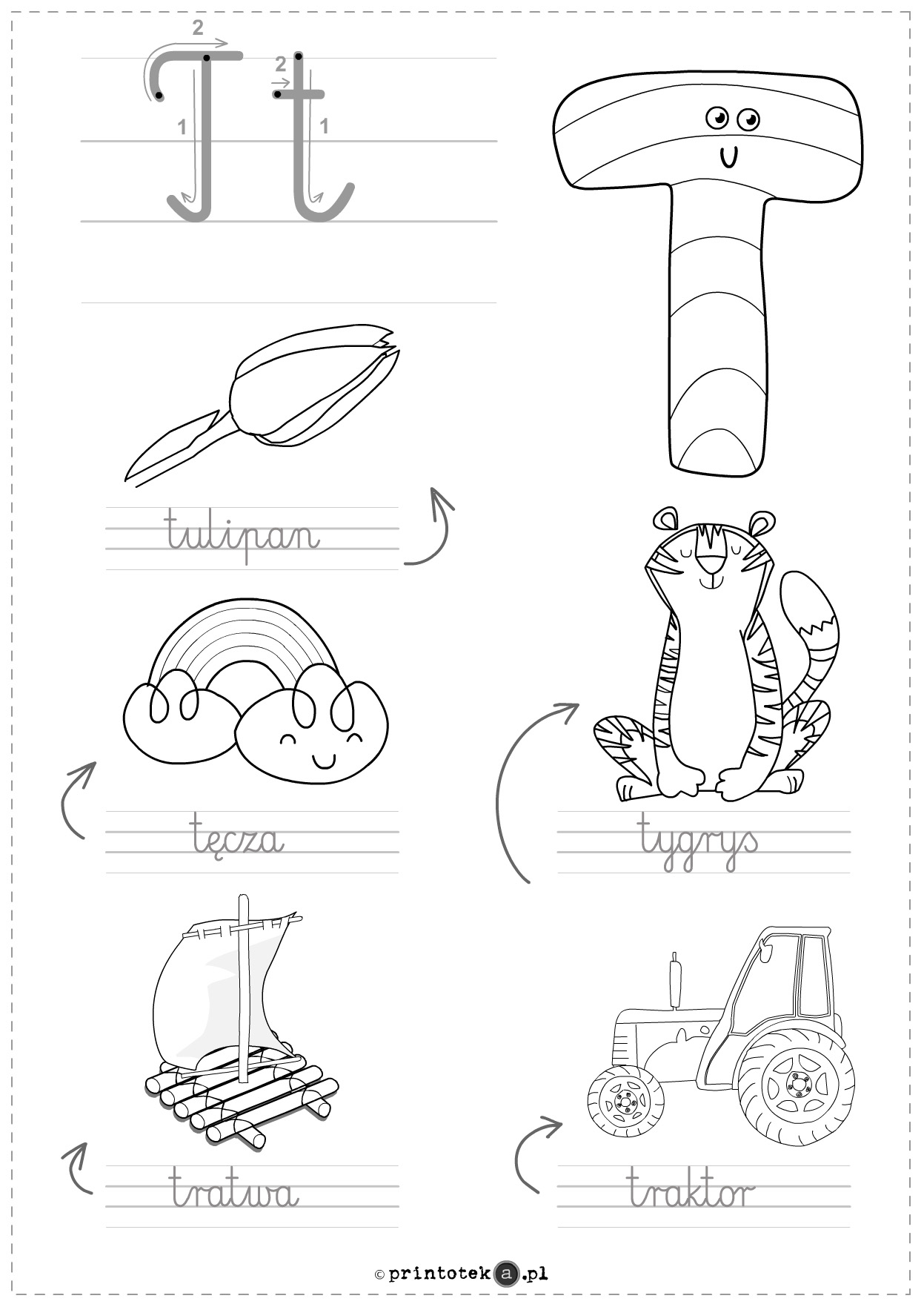 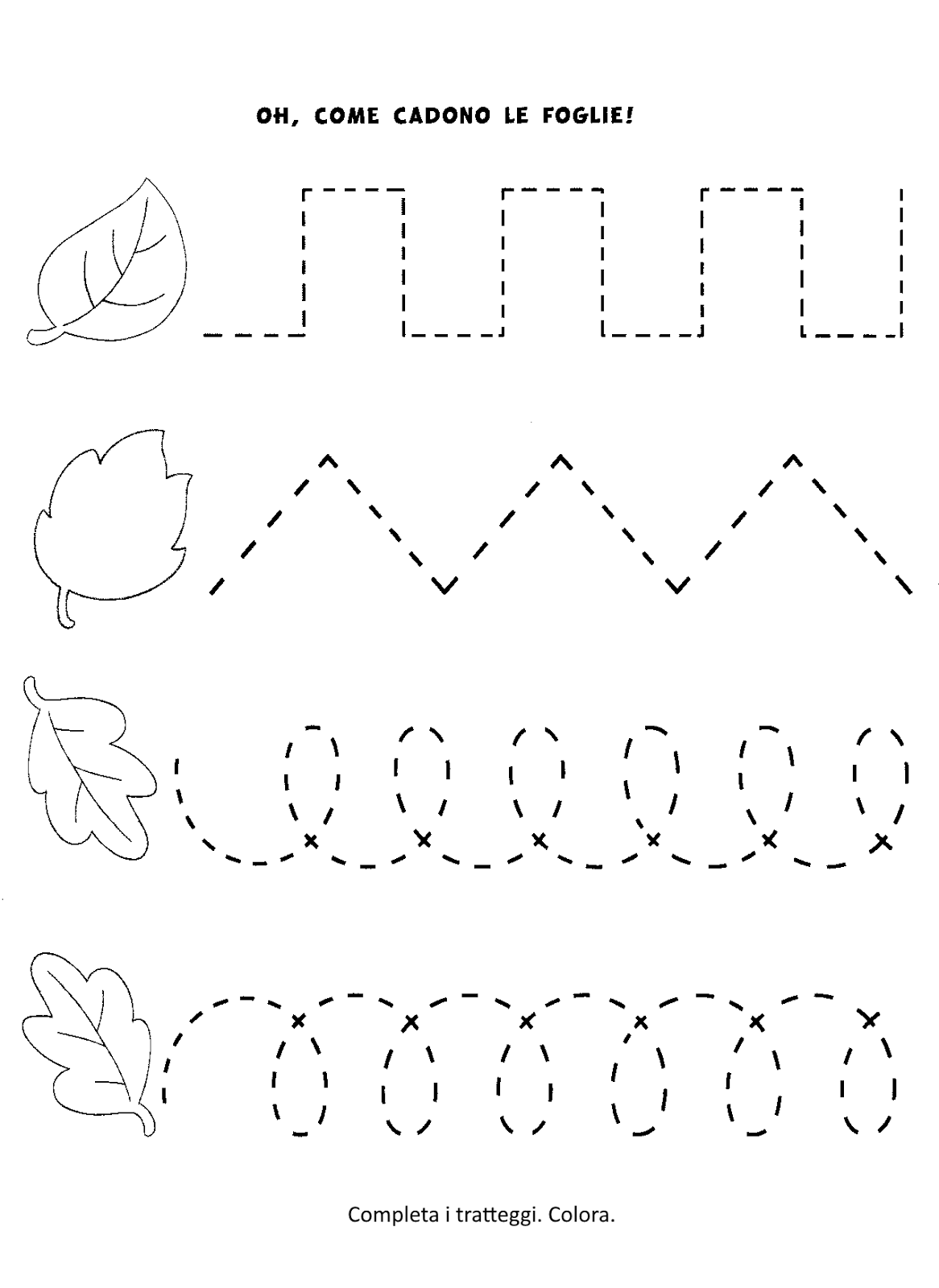 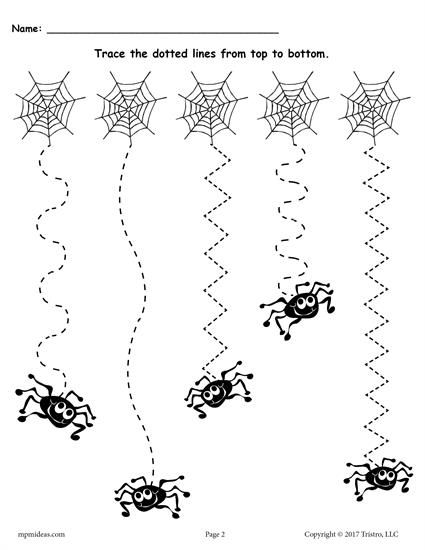 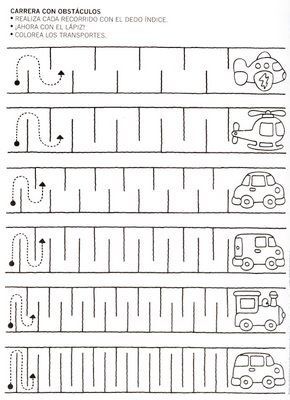 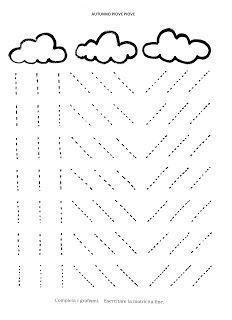 